Veckobrev vecka 3  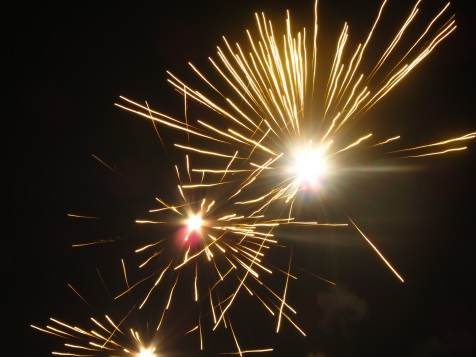 Nu har vi nytt år, men fortfarande samma läsår.  Det är ju det konstiga med skolan. Hoppas att ni har haft en härlig julledighet. Nu drar vi igång med nya friska tag!I matematiken har vi utmanat eleverna. De ska från och med nästa vecka få multiplikationstest med 100 uppgifter som ska göras på 5 minuter. Det rör tabell 0-10. Vi räknar ut medelvärdet på elevernas resultat, och när klassen nått 75 poäng i medel blir de bjudna på fika. Sedan bygger vi vidare och sätter ett nytt mål. Ett tips: eleverna kan gå in på elevspel på datorn och träna tabellerna hemma. Vi kommer som vanligt att ha testet på onsdagar. I NO tränar vi på att ta ut stödord ur faktatexter och sedan återberättar vi dem. Allt handlar om elläran som vi ännu inte har avslutat. I SO ska vi börja med religion. Det kommer att handla om Judendomen och Islam.I SV kommer vi att lägga allt fokus på boken ”Du och jag”. Vi ska se till att bli klara med den när nästa vecka är över. I engelska kommer vi att se på en engelsk miniserie i 10 delar. Den handlar om en pojke som på sin fritid arbetar med att göra film. Han har det inte helt lätt i skolan, där han är utsatt av andra elever. Vi jobbar med filmen som utgångspunkt. Glosor kommer att vara glosor från filmen. Den här terminen har de elever som hade slöjd i höstas svenska i halvklass och vice versa.Vecka 5 kommer vi att börja med våra utvecklingssamtal. Vi lämnar ut förslag på tider som vi vill att ni ska fylla i.Läxor till nästa vecka 4:Måndag: kapitel 5 , till och med uppgift 29, ska vara klart.Onsdag: multiplikationsförhör. Fredag: Engelska ordHälsningar Daniel och Christina